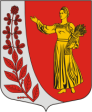 Совет депутатов ПУДОМЯГСКОго сельского поселенияГатчинского муниципального районаЛенинградской областиР Е Ш Е Н И Еот 31.08.2023  года                                                                                                         №216Об утверждении Положения о собраниях граждан в  Пудомягском сельском поселении Гатчинского муниципального района Ленинградской области	В соответствии с Федеральным законом от 06.10.2003 № 131-ФЗ «Об общих принципах организации местного самоуправления в Российской Федерации», Уставом Пудомягского сельского поселения Гатчинского муниципального района Ленинградской области, Совет депутатов Пудомягского сельского поселенияРЕШИЛ:	1. Утвердить Положение о собраниях граждан в Пудомягском сельском поселении Гатчинского муниципального района Ленинградской области, согласно приложению к настоящему решению.	2. Решение Совета депутатов Пудомягского сельского поселения от 25.05.2023 № 207 «Об утверждении Положения о собраниях граждан в муниципальном образовании «Пудомягское сельское поселение» Гатчинского муниципального района Ленинградской области» признать утратившим силу.	3. Настоящее решение опубликовать в газете «Гатчинская правда» и разместить на официальном сайте Пудомягского сельского поселения в информационно-телекоммуникационной сети «Интернет». 	4. Настоящее решение вступает в силу со дня его официального опубликования.Глава Пудомягского сельского поселения					                     Л.И. БуяноваПриложение к решению Совета депутатовПудомягского сельского поселенияот 31.08.2023  № 216ПОЛОЖЕНИЕо собраниях граждан в Пудомягском сельском  поселении Гатчинского  муниципального района Ленинградской области1. Общие положения1.1. Настоящее Положение о собраниях граждан в Пудомягском сельском поселении Гатчинского муниципального района Ленинградской области (далее – муниципальное образование) регламентирует порядок назначения и проведения собрания граждан, а также полномочия собрания граждан.1.2. Собрания граждан (далее – собрание) могут проводиться для обсуждения: вопросов местного значения; информирования населения о деятельности органов местного самоуправления и должностных лиц местного самоуправления, обсуждения вопросов внесения инициативных проектов и их рассмотрения, осуществления территориального общественного самоуправления на части территории муниципального образования.1.2.1. Собрания проводится для избрания (переизбрания) и отчёта о деятельности  общественного совета  на части территории муниципального образования.1.2.2. Собрания проводится для избрания (переизбрания) и отчёта о деятельности инициативной комиссии территории административного центра муниципального образования.1.3. Собрание проводится по инициативе населения, Совета депутатов, главы муниципального образования, а также в случаях, предусмотренных уставом территориального общественного самоуправления.1.3.1. Собрание, проводимое по инициативе Совета депутатов муниципального образования или главы муниципального образования, назначается соответственно Советом депутатов или главой муниципального образования.1.3.2. Собрание, проводимое по инициативе населения, назначается Советом депутатов муниципального образования, в соответствии с уставом муниципального образования. 1.3.3. Порядок назначения и проведения собрания в целях осуществления территориального общественного самоуправления определяется уставом территориального общественного самоуправления.1.3.4. Порядок назначения и проведения собрания в целях избрания (переизбрания) и отчёта о деятельности  общественного совета  на части территории муниципального образования определяется настоящим положением и положением об общественном совете части территории Пудомягского сельского поселения, утверждённым решением Совета депутатов Пудомягского сельского поселения.1.3.5. Порядок назначения и проведения собрания в целях избрания (переизбрания) и отчёта о деятельности  инициативной комиссии территории административного центра муниципального образования определяется настоящим положением и положением об инициативной комиссии на территории д.Пудомяги Гатчинского района Ленинградской области (административного центра) утверждённым решением Совета депутатов Пудомягского сельского поселения.1.4. Собрание, проводимое по вопросам, связанным с осуществлением территориального общественного самоуправления, принимает решения по вопросам, отнесенным к его компетенции уставом территориального общественного самоуправления.1.5. Граждане участвуют в собрании лично. Голосование на собрании за других лиц не допускается. Участие в собрании является свободным и добровольным. Никто не вправе оказывать принудительное воздействие на участие или неучастие в собрании, а также на их свободное волеизъявление.Граждане участвуют в собрании на равных основаниях. Каждый гражданин имеет один голос.1.6. Расходы, связанные с подготовкой и проведением собрания, производятся за счет средств местного бюджета. 2. Порядок назначения собрания граждан2.1. Назначение собрания осуществляется путем принятия нормативных правовых актов Советом депутатов муниципального образования или главы муниципального образования соответственно. 2.2. В нормативном правовом акте Совета депутатов, главы муниципального образования о назначении собрания указываются вопрос (вопросы), дата, время, место проведения собрания.2.3. Нормативный правовой акт Совета депутатов, главы муниципального образования о назначении собрания принимается не позднее, чем за 15 дней до даты проведения собрания.3. Подготовка и проведение собрания 3.1. Подготовка и проведение собрания обеспечивается администрацией Пудомягского сельского поселения (далее - Администрация).3.2. Подготовка к проведению собрания  включает в себя: 1) назначение из числа работников Администрации лиц, ответственных за организацию и проведение собрания; 2) подготовка предложений по кандидатам председателя и секретаря собрания;3) подготовка помещения или территории для проведения собрания;4) обеспечение регистрации присутствующих на собрании граждан.3.3. Участники собрания:Собрание граждан по вопросам организации и осуществления территориального общественного самоуправления считается правомочным, если в нем принимают участие не менее одной трети жителей соответствующей территории, достигших шестнадцатилетнего возраста.В собрании граждан по вопросам внесения инициативных проектов и их рассмотрения вправе принимать участие жители соответствующей территории, достигшие шестнадцатилетнего возраста,  граждане, постоянно или преимущественно проживающие на части территории муниципального образования либо обладающие зарегистрированным в установленном федеральным законом порядке правом на недвижимое имущество, находящееся в границах части территории муниципального образования.3.4. Перед началом собрания  проводится регистрация участников собрания с указанием фамилии, имени, отчества, года рождения, адреса места жительства.Регистрация участника собрания осуществляется при предъявлении им документа, удостоверяющего личность, документа о факте постоянного или преимущественного проживания  и/ или  документа  подтверждающего право на недвижимое имущество, находящееся в границах части территории муниципального образования.3.5. На собрании председательствует глава муниципального образования или иное лицо, избранное собранием путем открытого голосования большинством голосов. Секретарь собрания также избирается собранием путем открытого голосования большинством голосов.3.6. Собрание граждан открывает председательствующий.Председательствующий организует проведение собрания, поддерживает порядок, предоставляет слово для выступления по обсуждаемым вопросам, обеспечивает подсчет голосов, обеспечивает установленный порядок голосования.К протоколу прикладывается список зарегистрированных участников собрания.3.8. Протокол собрания в недельный срок после его проведения передается органу местного самоуправления, назначившему собрание (Совет депутатов муниципального образования, глава муниципального образования или администрация муниципального образования). 4. Решение собрания граждан4.1. Решение собрания считается принятым, если за него проголосовало более 50 %  участников собрания.4.2. Решения, принятые собранием, не должны противоречить Уставу муниципального образования.4.3. Орган местного самоуправления, назначивший собрание (Совет депутатов муниципального образования, глава муниципального образования или администрация муниципального образования) обеспечивает рассмотрение решений, принятых на собрании в порядке, предусмотренном законодательством.4.4. Решения, принятые на собрании, подлежат обнародованию.5. Обращения на собраниях граждан5.1 Собрание может принимать обращения к органу местного самоуправления, назначившему собрание (Совет депутатов муниципального образования, глава муниципального образования или администрация муниципального образования), а также избирать лиц, уполномоченных представлять собрание во взаимоотношениях с органами местного самоуправления.5.2. Обращение считается принятым, если за него проголосовало более 50% от числа участников собрания. Обращение подписывается председательствующим собрания.  Подписанное обращение передается в орган местного самоуправления муниципального образования,  должностным лицам местного самоуправления муниципального образования, к компетенции которых относится решение вопросов, содержащихся в обращении, не позднее следующего рабочего дня после проведения собрания.5.3. Обращения, принятые собранием, подлежат обязательному рассмотрению органом местного самоуправления, назначившему собрание (Совет депутатов муниципального образования, глава муниципального образования или администрация муниципального образования) в порядке, предусмотренном законодательством.